ZA SPRETNEJŠE PRSTEPRELEPA PAPIRNATA KOŠARICAOglej si video.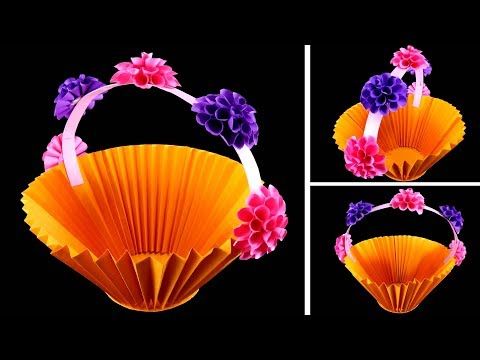 